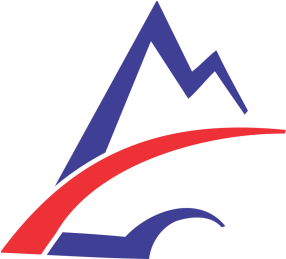 APARTMANI  VILA RAŠKA  KOPAONIK **ZIMA 2017 / 2018 POPUSTI:  Popust za rani booking u iznosu od 10% možete ostvariti za rezervacije izvršene do 01.11. 2017. godine.  STRUKTURA APARTMANA  (Svi Apartmani su tipa studio):	                 -     Apartman br. A-2     (2 +1)    2 singl ležaja + trosed		-     Apartman br. A-3     (2+ 1)    2 singl ležaja + francuski 		  -     Apartman br. A-5     (2+ 0)    2 singl ležaja		 -     Apartman br. A-6     (2+ 0)    2 singl ležaja -     Apartman br. A-7     (1+ 1)    1 singl ležaj + trosed                                           -     Apartman br. A-8     (1+ 1)    dvosed + fotelja U CENU ARANŽMANA UKLJUČENO:  Najam 7 dana: smeštaj  na bazi sedmodnevnog najma apartmana, izražen u dinarima sa uračunatim PDV-om, po tipu apartmana.Dnevni najam: smeštaj po danu za boravak kraći od 7 dana, izražen u dinarima sa uračunatim PDV-om, po tipu apartmana.U CENU ARANŽMANA NIJE UKLJUČENO: boravišna taksa (100,oo dinara) i osiguranje (20,oo dinara) koji se naplaćuju dnevno po osobideca od 7 do 15 godina plaćaju boravišnu taksu u iznosu od 50.oo dinara i osiguranje 20,oo dinara po osobi dnevnodeca do 7 godina ne plaćaju boravišnu taksu već samo osiguranje u iznosu od 20,oo dinara po osobi dnevnoUSLOVI PLAĆANJA: Prilikom rezervacije uplaćuje se 30% od vrednosti aranžmana a ostatak najkasnije 15 dana pre početka korišćenja apartmana.UPLATA NA  RATE: Prilikom rezervacije uplaćuje se 30% od vrednosti aranžmana, a ostatak u dve jednake mesečne rate.OTKAZI I PROMENE: Otkazom se smatra potpuno odustajanje od korišćenja aranžmana. Gost, odnosno organizator je dužan da obavesti Ustanovu od odustajanja od aranžmana u pisanoj formi poštom, faksom ili e-mail-om vila.raska@raska-turizam.rs . Ukoliko se otkaz vrši na dan početka korišćenja apartmana ili do sedam dana ranije, gosti, odnosno organizatori su obavezni da o tome obaveste Ustanovu i putem telefona na broj 036/5471-230 ili 036/738-670. U zavisnosti od rokova otkaza Turistička organizacija Raška zadržava pravo na naplatu usluga rezervacije izraženu procentalno od ukupne cene aranžmana i to do:		- 30 dana -10%		- 29-15 dana -20%		- 14-8 dana - 50%		- 7-1 dan - 85-%		- na dan ili posle početka aranžmana -100%OPIS SMEŠTAJA: Vila Raška** je locirana  u samom centru Kopaonika. Nalazi se u neposrednoj blizini ski staze Karaman greben (50 m), a od hotela Grand je udaljena svega 30 m. Vila je apartmanskog tipa i raspolaže sa 8 apartmana. Svaki apartman ima savremeno opremljenu kuhinju, interfon, kablovsku TV i internet.Telefon: + 381 (0)36 5471 230;  + 381 (0)36 5471 333;
E-mail: vila.raska@raska-turizam.rs              infocentarkopaonik@gmail.com
Web:    www.raska-turizam.rs              www.lovekopaonik.com 2+0APARTMANIAPP br. 5,626.11-03.12.03.12-24.12.24.12- 31.12.31.12-07.01.07.01-14.01.14.01-21.01.21.01-28.01.28.01-11.02.11.02-18.02.18.02-25.02.25.02-04.03.04.03-18.03.18.03-08.04.Najam 7 dana 26.50028.40032.20051.70051.70043.50039.00051.70051.70041.00041.00039.00030.200Dnevni najam4.2004.5005.1008.2008.2008.1006.9008.2008.2006.5006.5006.2004.8001+1APARTMANIAPP br. 7,826.11-03.12.03.12-24.12.24.12- 31.12.31.12-07.01.07.01-14.01.14.01-21.01.21.01-28.01.28.01-11.02.11.02-18.02.18.02-25.02.25.02-04.03.04.03-18.03.18.03-08.04.Najam 7 dana 26.50028.40032.20051.70051.70043.50039.00051.70051.70041.00041.00039.00030.200Dnevni najam4.2004.5005.1008.2008.2008.1006.9008.2008.2006.5006.5006.2004.8002+1APARTMANIAPP br. 2,326.11-03.02.03.12-24.12.24.12- 31.12.31.12-07.01.07.01-14.01.14.01-21.01.21.01-28.01.28.01-11.02.11.02-18.02.18.02-25.02.25.02-04.03.04.03-18.03.18.03-08.04.Najam 7 dana35.30037.20042.80068.70068.70052.30047.30068.70068.70049.80049.80043.50039.000Dnevni najam5.6005.9006.80010.90010.9008.3007.50010.90010.9007.9007.9006.9006.200